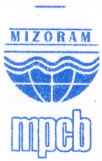 FORM 1(bb)[See rules 4(2), 8(2)(a), 13(2) (iii) and 13(4)(ii)]FORMAT FOR GRANTING AUTHORISATION FOR GENERATION OR STORAGEOR TREATMENT OR REFURBISHING OR DISPOSAL OF E-WASTE BYMANUFACTURER OR REFURBISHERFile No. …………………………………………………….. Date. ……………………….Ref: Your application for Grant of Authorisation: _______________________________(a) Authorisation no. ................ and (b) date of issue ………………………….2. ……..….…………………of……………………………is hereby granted anauthorisation for generation, storage, treatment, disposal of e-waste on the premises situated at………………………………………… for the following:a. Quantity of e-waste;b. Nature of e-waste.3. The authorisation shall be valid for a period from ……… to …………4. The e-waste mentioned above shall be treated/ disposed off in a manner ............ at ..............5. The authorisation is subject to the conditions stated below and such conditions as may be     specified in the rules for the time being in force under the Environment (Protection) Act, 1986.Member Secretary							Date: -------------------Mizoram Pollution Control BoardMizoram State Pollution Control Board, Mizoram New Capital Complex, Thlanmual Peng, Khatla, Aizawl, Mizoram-796001Ph.No.2336173/2336590 Fax:2336591  Email:mpcb@mizoram.gov.in Website:http:// mpcb.mizoram.gov.inTerms and conditions of authorisation1. The authorisation shall comply with the provisions of the Environment (Protection) Act, 1986, and the rules made there under.2. The authorisation or its renewal shall be produced for inspection at the request of an officer authorized by the Mizoram Pollution Control Board.3. Any unauthorised change in personnel, equipment as working conditions as mentioned in the application by the person authorized shall constitute a breach of his authorisation.4. It is the duty of the authorised person to take prior permission of the Mizoram Pollution Control Board to close down the operations.5. An application for the renewal of an authorisation shall be made as laid down in sub-rule (vi) of rule 13(2).Member Secretary							Mizoram Pollution Control Board